KURSPLANKvällskurs: Börja på KomTek Leknik                                                                                          Första delkursen av fyra. (Leknik, Mekaniktrix, Elektronikfix och Staden) Vi lär oss grunderna i hur man skapar rörelse, ljus och ljud. Från enkla mekanismer och hantering av verktyg till mekanik och elektronik. Som 7-åring börjar man med Leknik, därefter följer Mekaniktrix och Elektronikfix. Sista kursen Nöjesparken är en tillämpning av allt man lärt sig.Ålder: Åk 1-2Antal tillfällen: Fem tillfällen, 1,5 timme per gångSyfte: ”Stärka deltagarnas tekniska självförtroende och tilltro till sin egen förmåga genom att på ett lustfyllt sätt stimulera och utveckla deras intresse för praktisk och skapande teknik. Glädje och ett entreprenöriellt förhållningssätt genomsyrar kursen.”Genom att låta eleverna använda sig av olika material, redskap och metoder kan det öka deras självförtroendeMål:Efter genomgången kurs förväntas deltagaren kunna/ ha kännedom om:Hantera verktygMätaOlika materialTekniska benämningarEnkla mekanismerTa en enkel instruktionArbeta individuelltSammanfoga olika materialNågot nyttHaft roligtKursstruktur1:a tillfället: Närvarolista, presentation av alla. Presentation av kurs, vi gör namnknappar och lådskyltar. Delar ut tröjor och berätta om kursens upplägg, visa lokaler, toalett och verktyg samt berätta om förhållningsregler. Konstruerar snurror och eventuellt måla demStädningAvslutning med brandövning (vi går igenom vad man gör om det blir ett brandlarm och går till uppsamlings platsen, ängen mot simhallen)Dela ut lapp med kurstillfällen2:a tillfället:Genomgång av de konstruktioner som eleverna kan göra under denna kursFärdigställer snurrorna och fortsätter med en ny konstruktionBerätta om vernissagen3:e tillfälletVi fortsätter med våra konstruktioner4:e tillfälletVi fortsätter med våra konstruktionerBerätta om efterföljande kurs Mekaniktrix och dela ut fortsättningslapp och utvärdering, som de tar hem och föräldrarna fyller i till nästa gång5:e tillfälletVi färdigställer våra konstruktionerPåminner om vernissagen. Sista femton minuterna av passen avsätts till städning och genomgång av: Vad är teknik? Användning av material, dimensioner och verktyg. Saker man klipper av med: Sax – tång, Mäter med: linjal – skjutmått. Andra frekvent använda verktyg så som hammare och såg. Något experimentFörslag till uppgifter till kursen:Snurra KrabbaTrådfarareTrådklättrareVindsnurraSjöodjur/katt-råttaBallongfarkostÖvrigt:Saker att tänka på: Deltagarna är mycket unga och ovana att vara bland främmande barn och vuxna, många har svårigheter att hantera sax och penna. Låt barnen göra efter sin egen förmåga, hjälp till ”lagom mycket”, uppmuntra till egna försök.Inköp speciellt material: Inköpsställen: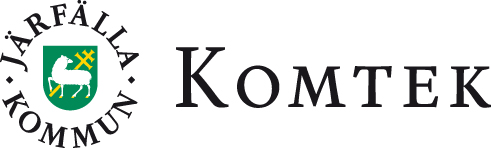 2012-08-081 (2)